مراجعة عملية التطوير المدرسي: اعتماد الخطة وإبداء الملاحظات التوقعات:ينبغي استعراض ما تم إحرازه من تقدم نحو تحقيق الأهداف الاستراتيجية والأهداف الفرعية المحددة لخطة تطوير المدرسة ومراجعتها مرتين كل عام على أدنى تقدير.أحد التغيرات التي قد تطرأ خلال العام الدراسي والتي ينبغي أخذها بعين الاعتبار هو برنامج تقييم المدارس "ارتقاء". حيث أنه بمجرد استلام المدرسة لتقرير ارتقاء النهائي، يستلزم ذلك إجراء مراجعة شاملة لخطة تطوير المدرسة.على قائد كل مجموعة بالتعاون مع مدير المدرسة أن يحرصا كل الحرص على إجراء عملية المراجعة هذه مع أعضاء كل مجموعة.يقوم مدير المدرسة، بوصفه قائدًا لمجموعة العمل القائمة على خطة تطوير المدرسة، بجمع خلاصة تلك الملاحظات وترتيبها ومن ثم يعتمدها جميعاً، يتبعه اعتماد مدير مجموعة المدارس. نموذج الخطة الإجرائيةفريق عمل التطوير المدرسي: جدول الأعمال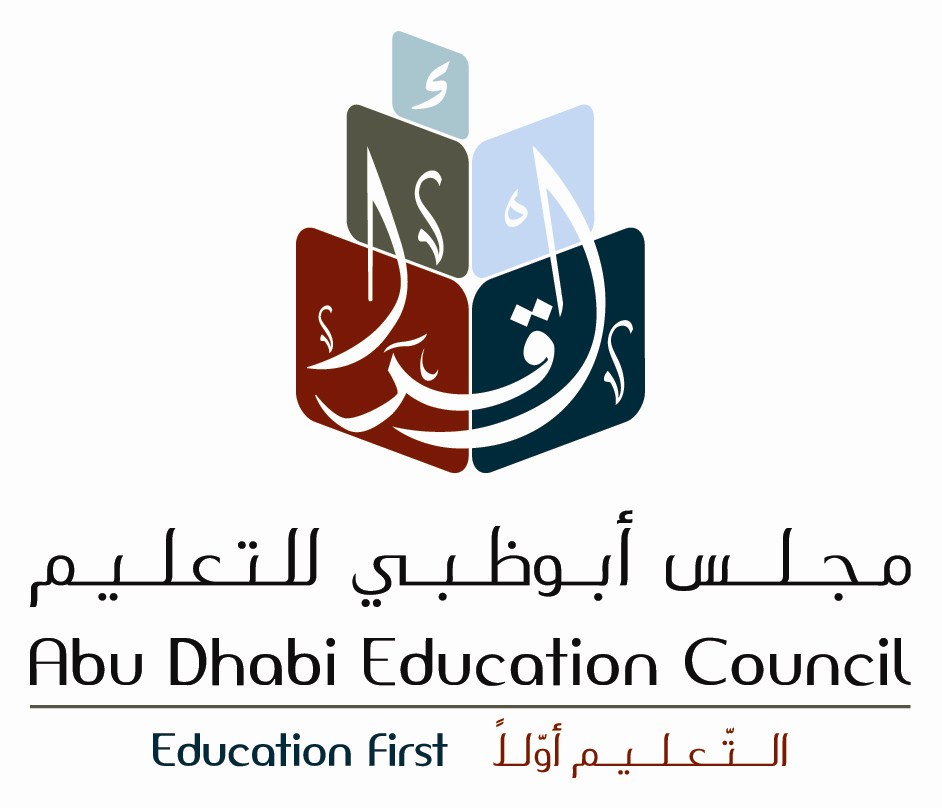 خطة تطوير المدرسة 2014 - 2015School Improvement Plan2014 – 2015خطة تطوير المدرسة 2014 - 2015School Improvement Plan2014 – 2015Name of School: اسم المدرسة:  Name of School: اسم المدرسة:  School Vision Statementرؤية المدرسة ضع رؤية المدرسة إهداء شمعة مضيئة لطفولة واعية للعلم ساعية وللمعرفة داعية ولعقيدتها سامية ولهويتها  مفاخرة.ضع رؤية المدرسة إهداء شمعة مضيئة لطفولة واعية للعلم ساعية وللمعرفة داعية ولعقيدتها سامية ولهويتها  مفاخرة.Statement of Purpose                                                                                                         رسالة و هدف المدرسةضع رسالة وهدف المدرسة تكمن في اكتشاف قدرات الطفل ومواهبه وتنمية حواسه ومداركه وتوجيه مهاراته ومعارفه مستظلين ببيئة تربوية هادفة وجاذبة متكاملة الادوار مسخرين مختلف الإمكانات والوسائل التعليمية المطورة مستثمرين مختلف الموارد المادية والبشرية المؤهلة تأهيلا" معرفيا" سليما" محققين التفاعل مع مجتمع تعاوني بهدف تنشئة أجيال واعدة للمعرفة ساعية وللابداع داعية لتؤتي هذه الجهود أكلها من خلال نتائج تحققها.ضع رسالة وهدف المدرسة تكمن في اكتشاف قدرات الطفل ومواهبه وتنمية حواسه ومداركه وتوجيه مهاراته ومعارفه مستظلين ببيئة تربوية هادفة وجاذبة متكاملة الادوار مسخرين مختلف الإمكانات والوسائل التعليمية المطورة مستثمرين مختلف الموارد المادية والبشرية المؤهلة تأهيلا" معرفيا" سليما" محققين التفاعل مع مجتمع تعاوني بهدف تنشئة أجيال واعدة للمعرفة ساعية وللابداع داعية لتؤتي هذه الجهود أكلها من خلال نتائج تحققها.School Contextالبيئة المدرسية (إطار عمل المدرسة)ا روضة الجيمي من الرياض التى تسعى للمناقشة والتميز باتباع النموذج المدرسي الجديد،وتنفيذ التطلعات التي يسعى اليها مجلس أبوظبي للتعليم حيث مرت هذه الروضة بمراحل عدة في تأسيسها إذا كانت في البداية يطلق عليها روضة المسعودي وأنشأت في عام 1986 ثم تغير الاسم الى روضة المسك ووذلك في عام 2003ثم تم تخصيص مبنى جديد لها ينافس المدارس الحديثة وذلك في فبراير 2013 وأطلق عليها اسم روضة الجيمي نسبة الى منطقة الجيمي الذي تقع فيها وتخدم المناطق السكنية المجاورة (الجيمي – المسعودي – منازف – الخبيصي)يتم إدارة المدرسة من قبل فريق عمل متكامل من الإداريات والمعلمات وجميع العاملين فيها بالتعاون مع أولياء الامورومؤسسات المجتمع المحلي ويسعى الجميع بعون الله الى رسم توقعات عالية في العمل والإنجاز من خلال جو يسوده الإحترام والنظام وتقدير العمل والتعاون المشترك كتب عن  البيئة المدرسية. ا روضة الجيمي من الرياض التى تسعى للمناقشة والتميز باتباع النموذج المدرسي الجديد،وتنفيذ التطلعات التي يسعى اليها مجلس أبوظبي للتعليم حيث مرت هذه الروضة بمراحل عدة في تأسيسها إذا كانت في البداية يطلق عليها روضة المسعودي وأنشأت في عام 1986 ثم تغير الاسم الى روضة المسك ووذلك في عام 2003ثم تم تخصيص مبنى جديد لها ينافس المدارس الحديثة وذلك في فبراير 2013 وأطلق عليها اسم روضة الجيمي نسبة الى منطقة الجيمي الذي تقع فيها وتخدم المناطق السكنية المجاورة (الجيمي – المسعودي – منازف – الخبيصي)يتم إدارة المدرسة من قبل فريق عمل متكامل من الإداريات والمعلمات وجميع العاملين فيها بالتعاون مع أولياء الامورومؤسسات المجتمع المحلي ويسعى الجميع بعون الله الى رسم توقعات عالية في العمل والإنجاز من خلال جو يسوده الإحترام والنظام وتقدير العمل والتعاون المشترك كتب عن  البيئة المدرسية. بيانات المدرسة بيانات المدرسة بيانات المدرسة بيانات المدرسة الحلقة الداراسية النوع (بنين - بنات) عدد الطلبةمستويات الصفوف الدراسية عدد المعلمين عدد العاملين من غير المعلمينالموافقات و الاعتماد الموافقات و الاعتماد الموافقات و الاعتماد الموافقات و الاعتماد ممثل عن أولياء الأمورالاسمالتوقيعالتاريخمدير المدرسة             الاسم التوقيعالتاريخمدير مجموعة المدارس الاسم التوقيعالتاريخ جودة التعليم و التعلم (هدف إلزامي )جودة التعليم و التعلم (هدف إلزامي )جودة التعليم و التعلم (هدف إلزامي )جودة التعليم و التعلم (هدف إلزامي )جودة التعليم و التعلم (هدف إلزامي )جودة التعليم و التعلم (هدف إلزامي )البيانات ذات الصلة (الأدلة)          1.  يرجى الإشارة إلى واحد أو أكثر من المجالات أدناه التي تقدم معلومات حول هذا الهدف.           2. قدم مزيدا من التفاصيل المكتوبة، على سبيل المثال: الأدلة التي قمت بجمعها و يمكنك عرضها. البيانات ذات الصلة (الأدلة)          1.  يرجى الإشارة إلى واحد أو أكثر من المجالات أدناه التي تقدم معلومات حول هذا الهدف.           2. قدم مزيدا من التفاصيل المكتوبة، على سبيل المثال: الأدلة التي قمت بجمعها و يمكنك عرضها. البيانات ذات الصلة (الأدلة)          1.  يرجى الإشارة إلى واحد أو أكثر من المجالات أدناه التي تقدم معلومات حول هذا الهدف.           2. قدم مزيدا من التفاصيل المكتوبة، على سبيل المثال: الأدلة التي قمت بجمعها و يمكنك عرضها. البيانات ذات الصلة (الأدلة)          1.  يرجى الإشارة إلى واحد أو أكثر من المجالات أدناه التي تقدم معلومات حول هذا الهدف.           2. قدم مزيدا من التفاصيل المكتوبة، على سبيل المثال: الأدلة التي قمت بجمعها و يمكنك عرضها. البيانات ذات الصلة (الأدلة)          1.  يرجى الإشارة إلى واحد أو أكثر من المجالات أدناه التي تقدم معلومات حول هذا الهدف.           2. قدم مزيدا من التفاصيل المكتوبة، على سبيل المثال: الأدلة التي قمت بجمعها و يمكنك عرضها. البيانات ذات الصلة (الأدلة)          1.  يرجى الإشارة إلى واحد أو أكثر من المجالات أدناه التي تقدم معلومات حول هذا الهدف.           2. قدم مزيدا من التفاصيل المكتوبة، على سبيل المثال: الأدلة التي قمت بجمعها و يمكنك عرضها. البيانات ذات الصلة (الأدلة)          1.  يرجى الإشارة إلى واحد أو أكثر من المجالات أدناه التي تقدم معلومات حول هذا الهدف.           2. قدم مزيدا من التفاصيل المكتوبة، على سبيل المثال: الأدلة التي قمت بجمعها و يمكنك عرضها. البيانات ذات الصلة (الأدلة)          1.  يرجى الإشارة إلى واحد أو أكثر من المجالات أدناه التي تقدم معلومات حول هذا الهدف.           2. قدم مزيدا من التفاصيل المكتوبة، على سبيل المثال: الأدلة التي قمت بجمعها و يمكنك عرضها. البيانات ذات الصلة (الأدلة)          1.  يرجى الإشارة إلى واحد أو أكثر من المجالات أدناه التي تقدم معلومات حول هذا الهدف.           2. قدم مزيدا من التفاصيل المكتوبة، على سبيل المثال: الأدلة التي قمت بجمعها و يمكنك عرضها. الأدلة التي تم الاستناد إليها في اختيار أهداف خطة تطوير المدرسةالأدلة التي تم الاستناد إليها في اختيار أهداف خطة تطوير المدرسةتوصيات ارتقاء ذات الصلة و التي تدعم اختيار الأهداف ( إذا كان ذلك ينطبق)توصيات ارتقاء ذات الصلة و التي تدعم اختيار الأهداف ( إذا كان ذلك ينطبق)توصيات ارتقاء ذات الصلة و التي تدعم اختيار الأهداف ( إذا كان ذلك ينطبق)أخرى ( أذكرها)أخرى ( أذكرها)أخرى ( أذكرها)أخرى ( أذكرها)استنادا إلى ملاحظات فريق القيادة المدرسية الناتجة عن المشاهدات الاسبوعية طوال العام الدراسي وتقييم ارتقاء بأن التخطيط للأنشطة التي تم وضعها من أجل تحقيق نتائج التعلم لم تكن تشجع التحدث والاستماع داخل الفصول الدراسية التي تؤثر على جميع المجالات.استنادا إلى ملاحظات فريق القيادة المدرسية الناتجة عن المشاهدات الاسبوعية طوال العام الدراسي وتقييم ارتقاء بأن التخطيط للأنشطة التي تم وضعها من أجل تحقيق نتائج التعلم لم تكن تشجع التحدث والاستماع داخل الفصول الدراسية التي تؤثر على جميع المجالات.عدم ظهور التقدم المتوقع لجميع الطلاب في اختبار المهارات وانجازات Esis.لم يكن تقييم أداء المعلمات ذو مستوى مرتفع باستمرار.عدم ظهور التقدم المتوقع لجميع الطلاب في اختبار المهارات وانجازات Esis.لم يكن تقييم أداء المعلمات ذو مستوى مرتفع باستمرار.عدم ظهور التقدم المتوقع لجميع الطلاب في اختبار المهارات وانجازات Esis.لم يكن تقييم أداء المعلمات ذو مستوى مرتفع باستمرار.عدم ظهور التقدم المتوقع لجميع الطلاب في اختبار المهارات وانجازات Esis.لم يكن تقييم أداء المعلمات ذو مستوى مرتفع باستمرار.نموذج التقييم الذاتي (اعتبارات خاصة بنموذج التقييم الذاتي ) من برنامج ارتقاء: المعيار 3 - جودة التعليم و التعلم. تتناول أهداف التعليم و التعلم أكثر من نقطة واحدة مما يلي: نموذج التقييم الذاتي (اعتبارات خاصة بنموذج التقييم الذاتي ) من برنامج ارتقاء: المعيار 3 - جودة التعليم و التعلم. تتناول أهداف التعليم و التعلم أكثر من نقطة واحدة مما يلي: نموذج التقييم الذاتي (اعتبارات خاصة بنموذج التقييم الذاتي ) من برنامج ارتقاء: المعيار 3 - جودة التعليم و التعلم. تتناول أهداف التعليم و التعلم أكثر من نقطة واحدة مما يلي: نموذج التقييم الذاتي (اعتبارات خاصة بنموذج التقييم الذاتي ) من برنامج ارتقاء: المعيار 3 - جودة التعليم و التعلم. تتناول أهداف التعليم و التعلم أكثر من نقطة واحدة مما يلي: نموذج التقييم الذاتي (اعتبارات خاصة بنموذج التقييم الذاتي ) من برنامج ارتقاء: المعيار 3 - جودة التعليم و التعلم. تتناول أهداف التعليم و التعلم أكثر من نقطة واحدة مما يلي: نموذج التقييم الذاتي (اعتبارات خاصة بنموذج التقييم الذاتي ) من برنامج ارتقاء: المعيار 3 - جودة التعليم و التعلم. تتناول أهداف التعليم و التعلم أكثر من نقطة واحدة مما يلي: نموذج التقييم الذاتي (اعتبارات خاصة بنموذج التقييم الذاتي ) من برنامج ارتقاء: المعيار 3 - جودة التعليم و التعلم. تتناول أهداف التعليم و التعلم أكثر من نقطة واحدة مما يلي: نموذج التقييم الذاتي (اعتبارات خاصة بنموذج التقييم الذاتي ) من برنامج ارتقاء: المعيار 3 - جودة التعليم و التعلم. تتناول أهداف التعليم و التعلم أكثر من نقطة واحدة مما يلي: نموذج التقييم الذاتي (اعتبارات خاصة بنموذج التقييم الذاتي ) من برنامج ارتقاء: المعيار 3 - جودة التعليم و التعلم. تتناول أهداف التعليم و التعلم أكثر من نقطة واحدة مما يلي: قدرة المعلمين على المواءمة بين الأنشطة المقدمة و مستوى الصعوبة فيها مع مستويات الطلاب سواء بشكل فردي أو مجموعات.    يستخدم المعلمون الأساليب و المصادر التي من شأنها أن تحفز و تتحدى و تدعم الطلاب.  يأخذ المعلمون بعين الاعتبار التعلم السابق و مستوى التحصيل السابق في التخطيط لتلبية احتياجات الطلاب         وتشجيعهم ليحققوا مزيدا من التقدم.      مناخ الصف العام و سلوك الطلاب.    استخدام التقييم و يشمل ذلك التقييم الذاتي من قبل الطلاب بحيث يعرف الطلاب لأي مدى يتقدمون بشكل جيد          و يدركون أهدافهم للتحسن و التطور.   قدرة المعلمين على المواءمة بين الأنشطة المقدمة و مستوى الصعوبة فيها مع مستويات الطلاب سواء بشكل فردي أو مجموعات.    يستخدم المعلمون الأساليب و المصادر التي من شأنها أن تحفز و تتحدى و تدعم الطلاب.  يأخذ المعلمون بعين الاعتبار التعلم السابق و مستوى التحصيل السابق في التخطيط لتلبية احتياجات الطلاب         وتشجيعهم ليحققوا مزيدا من التقدم.      مناخ الصف العام و سلوك الطلاب.    استخدام التقييم و يشمل ذلك التقييم الذاتي من قبل الطلاب بحيث يعرف الطلاب لأي مدى يتقدمون بشكل جيد          و يدركون أهدافهم للتحسن و التطور.   قدرة المعلمين على المواءمة بين الأنشطة المقدمة و مستوى الصعوبة فيها مع مستويات الطلاب سواء بشكل فردي أو مجموعات.    يستخدم المعلمون الأساليب و المصادر التي من شأنها أن تحفز و تتحدى و تدعم الطلاب.  يأخذ المعلمون بعين الاعتبار التعلم السابق و مستوى التحصيل السابق في التخطيط لتلبية احتياجات الطلاب         وتشجيعهم ليحققوا مزيدا من التقدم.      مناخ الصف العام و سلوك الطلاب.    استخدام التقييم و يشمل ذلك التقييم الذاتي من قبل الطلاب بحيث يعرف الطلاب لأي مدى يتقدمون بشكل جيد          و يدركون أهدافهم للتحسن و التطور.   التطوير المهني الموجه و الذي يضيف إلى معرفة المعلم و مهاراته.   معرفة المعلم بالمادة. الأثر الذي يحدثه المعلم على تحصيل الطلاب و التقم الذي يحققونه و مستوى المشاركة الصفية و التطور الشخصي. ما إذا كان الطلاب يتعلمون بشكل جيد من خلال الاستماع للمعلمين و التفاعل مع بعضهم البعض و التفكير بأنفسهم   و طرح الأسئلة و العمل بشكل مستقل. يشرح المعلمون أهداف التعلم و أهداف الدرس. إتاحة الفرصة للطلاب و تشجيعهم  ليتطوروا كمتعلمين مستقلين و محفزين ذاتياً.التطوير المهني الموجه و الذي يضيف إلى معرفة المعلم و مهاراته.   معرفة المعلم بالمادة. الأثر الذي يحدثه المعلم على تحصيل الطلاب و التقم الذي يحققونه و مستوى المشاركة الصفية و التطور الشخصي. ما إذا كان الطلاب يتعلمون بشكل جيد من خلال الاستماع للمعلمين و التفاعل مع بعضهم البعض و التفكير بأنفسهم   و طرح الأسئلة و العمل بشكل مستقل. يشرح المعلمون أهداف التعلم و أهداف الدرس. إتاحة الفرصة للطلاب و تشجيعهم  ليتطوروا كمتعلمين مستقلين و محفزين ذاتياً.التطوير المهني الموجه و الذي يضيف إلى معرفة المعلم و مهاراته.   معرفة المعلم بالمادة. الأثر الذي يحدثه المعلم على تحصيل الطلاب و التقم الذي يحققونه و مستوى المشاركة الصفية و التطور الشخصي. ما إذا كان الطلاب يتعلمون بشكل جيد من خلال الاستماع للمعلمين و التفاعل مع بعضهم البعض و التفكير بأنفسهم   و طرح الأسئلة و العمل بشكل مستقل. يشرح المعلمون أهداف التعلم و أهداف الدرس. إتاحة الفرصة للطلاب و تشجيعهم  ليتطوروا كمتعلمين مستقلين و محفزين ذاتياً.التطوير المهني الموجه و الذي يضيف إلى معرفة المعلم و مهاراته.   معرفة المعلم بالمادة. الأثر الذي يحدثه المعلم على تحصيل الطلاب و التقم الذي يحققونه و مستوى المشاركة الصفية و التطور الشخصي. ما إذا كان الطلاب يتعلمون بشكل جيد من خلال الاستماع للمعلمين و التفاعل مع بعضهم البعض و التفكير بأنفسهم   و طرح الأسئلة و العمل بشكل مستقل. يشرح المعلمون أهداف التعلم و أهداف الدرس. إتاحة الفرصة للطلاب و تشجيعهم  ليتطوروا كمتعلمين مستقلين و محفزين ذاتياً.التطوير المهني الموجه و الذي يضيف إلى معرفة المعلم و مهاراته.   معرفة المعلم بالمادة. الأثر الذي يحدثه المعلم على تحصيل الطلاب و التقم الذي يحققونه و مستوى المشاركة الصفية و التطور الشخصي. ما إذا كان الطلاب يتعلمون بشكل جيد من خلال الاستماع للمعلمين و التفاعل مع بعضهم البعض و التفكير بأنفسهم   و طرح الأسئلة و العمل بشكل مستقل. يشرح المعلمون أهداف التعلم و أهداف الدرس. إتاحة الفرصة للطلاب و تشجيعهم  ليتطوروا كمتعلمين مستقلين و محفزين ذاتياً.التطوير المهني الموجه و الذي يضيف إلى معرفة المعلم و مهاراته.   معرفة المعلم بالمادة. الأثر الذي يحدثه المعلم على تحصيل الطلاب و التقم الذي يحققونه و مستوى المشاركة الصفية و التطور الشخصي. ما إذا كان الطلاب يتعلمون بشكل جيد من خلال الاستماع للمعلمين و التفاعل مع بعضهم البعض و التفكير بأنفسهم   و طرح الأسئلة و العمل بشكل مستقل. يشرح المعلمون أهداف التعلم و أهداف الدرس. إتاحة الفرصة للطلاب و تشجيعهم  ليتطوروا كمتعلمين مستقلين و محفزين ذاتياً.أهداف التعليم و التعلم الاستراتيجيات الرئيسة (ما سنقوم به)؟ الاستراتيجيات الرئيسة (ما سنقوم به)؟ الاستراتيجيات الرئيسة (ما سنقوم به)؟ الأهداف الفرعية و الإطار الزمني (كيف ومتى ستقوم بقياس الهدف المتميز/ الاستراتيجية )؟الأهداف الفرعية و الإطار الزمني (كيف ومتى ستقوم بقياس الهدف المتميز/ الاستراتيجية )؟الأهداف الفرعية و الإطار الزمني (كيف ومتى ستقوم بقياس الهدف المتميز/ الاستراتيجية )؟الميزانية بالدرهم الإماراتيأعضاء الهيئة المدرسية( من يشارك)؟ الهدف الأول:  سوف تزيد انجازات الطلبة بنسبة 50% في اختبار المهارات وفق توجيهات مجلس أبوظبي للتعليم بدءا من  سبتمبر 2014 إلى يونيو 2015  (باللغتين العربية والانجليزية).الهدف الثاني:  بحلول نهاية الفصل الدراسي الثاني ستتمكن 90% من المعلمات من تحقيق الارتباط الواضح بين التقييم والتخطيط لتعليم الطلبة. (المعيار1).الهدف الثالث:  بحلول يونيو 2015 سيقوم فريق القيادة العليا بتطوير ثقافة مدرسية إيجابية  مع زيادة التقييم الذاتي لأداء المعلمات و تحقيق انجازات عالية للطلبة. أن يكون تخطيط التعليم والتعلم للطلبة بشكل فردي أو وفق المجموعات الصغيرة حسب احتياجاتهم بشكل كامل. التركيز على الأنشطة  التي تتضمن ارتباطا واضحا بتنمية مخرجات التعلم وانجازات الطلبة.التركيز على زيادة فرص التحدث والاستماع في التعليم والتعلم.جمع بيانات الطلبة بانتظام من جميع المعلمات وفق جدول معد من قبل الادارة. يظهر تحليل البيانات لتخطيط التعليم والتعلم  تقدما ذو صلة واضحة بين التقييم والتخطيط المستمر. يقوم الطلبة بتقييم ذاتي يومي لأدائهم وانجازاتهم . تعزيز الاحترام والمهنية لجميع العاملين بدوافع ذاتية. بناء علاقات ايجابية وقيمة مع المجتمع المدرسي.توفير التنمية المهنية  المستهدفة اعتمادا على خطة تحسين المدرسة وتقييم أداء المعلمات.إرساء بروتوكول ذو توقعات واضحة لجميع العاملين.أن يكون تخطيط التعليم والتعلم للطلبة بشكل فردي أو وفق المجموعات الصغيرة حسب احتياجاتهم بشكل كامل. التركيز على الأنشطة  التي تتضمن ارتباطا واضحا بتنمية مخرجات التعلم وانجازات الطلبة.التركيز على زيادة فرص التحدث والاستماع في التعليم والتعلم.جمع بيانات الطلبة بانتظام من جميع المعلمات وفق جدول معد من قبل الادارة. يظهر تحليل البيانات لتخطيط التعليم والتعلم  تقدما ذو صلة واضحة بين التقييم والتخطيط المستمر. يقوم الطلبة بتقييم ذاتي يومي لأدائهم وانجازاتهم . تعزيز الاحترام والمهنية لجميع العاملين بدوافع ذاتية. بناء علاقات ايجابية وقيمة مع المجتمع المدرسي.توفير التنمية المهنية  المستهدفة اعتمادا على خطة تحسين المدرسة وتقييم أداء المعلمات.إرساء بروتوكول ذو توقعات واضحة لجميع العاملين.أن يكون تخطيط التعليم والتعلم للطلبة بشكل فردي أو وفق المجموعات الصغيرة حسب احتياجاتهم بشكل كامل. التركيز على الأنشطة  التي تتضمن ارتباطا واضحا بتنمية مخرجات التعلم وانجازات الطلبة.التركيز على زيادة فرص التحدث والاستماع في التعليم والتعلم.جمع بيانات الطلبة بانتظام من جميع المعلمات وفق جدول معد من قبل الادارة. يظهر تحليل البيانات لتخطيط التعليم والتعلم  تقدما ذو صلة واضحة بين التقييم والتخطيط المستمر. يقوم الطلبة بتقييم ذاتي يومي لأدائهم وانجازاتهم . تعزيز الاحترام والمهنية لجميع العاملين بدوافع ذاتية. بناء علاقات ايجابية وقيمة مع المجتمع المدرسي.توفير التنمية المهنية  المستهدفة اعتمادا على خطة تحسين المدرسة وتقييم أداء المعلمات.إرساء بروتوكول ذو توقعات واضحة لجميع العاملين.يقدم في الفصل الدراسي الأول، مستمر.الفصل الدراسي الاول ، مستمر.الفصل الدراسي الاول ، مستمر.تقديمه في الفصل الدراسي الأول ودمجه في الفصل الثاني.لكل فصل دراسي في الجدول.تقديمه في الفصل الأول واستمراره في الفصل الثاني.خلال السنة الدراسية.سبتمبر.لكل فصل دراسي في الجدول.يقدم في الفصل الدراسي الأول، مستمر.الفصل الدراسي الاول ، مستمر.الفصل الدراسي الاول ، مستمر.تقديمه في الفصل الدراسي الأول ودمجه في الفصل الثاني.لكل فصل دراسي في الجدول.تقديمه في الفصل الأول واستمراره في الفصل الثاني.خلال السنة الدراسية.سبتمبر.لكل فصل دراسي في الجدول.يقدم في الفصل الدراسي الأول، مستمر.الفصل الدراسي الاول ، مستمر.الفصل الدراسي الاول ، مستمر.تقديمه في الفصل الدراسي الأول ودمجه في الفصل الثاني.لكل فصل دراسي في الجدول.تقديمه في الفصل الأول واستمراره في الفصل الثاني.خلال السنة الدراسية.سبتمبر.لكل فصل دراسي في الجدول.فريق القيادة المدرسية، المعلمات.المعلمات،فريق القيادة المدرسية للمراقبة.المعلمات.المعلمات.فريق القيادة المدرسية ، المعلمات.فريق القيادة المدرسية وجميع العاملين.فريق القيادة المدرسية.فريق القيادة المدرسية.AAABBخطة تطوير المدرسة خطة تطوير المدرسة خطة تطوير المدرسة العمليات المدرسية (مفردات صرف الميزانية) العمليات المدرسية (مفردات صرف الميزانية) معيار خطة تطوير المدرسة الضيافة(1000)كتيبات الهيئة التدريسية(1000) مصروفات طباعةأجهزة الاتصال الداخلييوضح المثال على الجانب الأيمن توزيع الميزانية لمعيار فعالية القيادة و الإدارة المدرسية . المبلغ الإجمالي لجميع البنود هو 2500 درهم. يتم إدخاله في أحد السطور في الأسفل.في حال لم يتم تخصيص ميزانية لأحد البنود ضع     "لا يوجد" أو "لا ينطبق".  يسجل هذا الجدول كل المصاريف المنبثقة عن الأهداف غير المرتبطة بخطة التطوير المدرسي. مثال: يسجل هذا الجدول كل المصاريف المنبثقة عن الأهداف غير المرتبطة بخطة التطوير المدرسي. مثال: الأهداف الإستراتيجية المتميزة إجمالي مفردات صرف الميزانية بالدرهمإجمالي مفردات صرف الميزانية بالدرهممجال الميزانية درهم الهدف الاستراتيجي المتميز 1:سوف تزيد انجازات الطلبة بنسبة 50% في اختبار المهارات وفق توجيهات مجلس أبوظبي للتعليم بدءا من  سبتمبر 2014 إلى يونيو 2015  (باللغتين العربية والانجليزية). (المعيار 3). عدد 2 ملف لكل غرفة دراسية للتخطيط.(العربية والانجليزية) (36).دفتر ورق قلاب، عدد 4 لكل فصل دراسي لكل غرفة دراسية (216) 72 لكل فصل دراسي.رزمة A3 لكل غرفة دراسية للجملة اليومية (18).قرطاسية لكل طفلX 18قرطاسية للغرفة الدراسية X 18حبر لكل غرفة دراسية.مصادر X18تحديث برامج الحاسوب.نسخ من الصحيفة وسجل التواصل لكل طفل(400)قصص باللغة العربية والانجليزية مرتبطة بالوحدات الدراسية.عدد 2 ملف لكل غرفة دراسية للتخطيط.(العربية والانجليزية) (36).دفتر ورق قلاب، عدد 4 لكل فصل دراسي لكل غرفة دراسية (216) 72 لكل فصل دراسي.رزمة A3 لكل غرفة دراسية للجملة اليومية (18).قرطاسية لكل طفلX 18قرطاسية للغرفة الدراسية X 18حبر لكل غرفة دراسية.مصادر X18تحديث برامج الحاسوب.نسخ من الصحيفة وسجل التواصل لكل طفل(400)قصص باللغة العربية والانجليزية مرتبطة بالوحدات الدراسية.الهدف الاستراتيجي المتميز 2بحلول نهاية الفصل الدراسي الثاني ستتمكن 90% من المعلمات من تحقيق الارتباط الواضح بين التقييم والتخطيط لتعليم الطلبة. (المعيار1).نسخ من استمارة التقييم المستمرلكل فصل دراسي X36 (العربية والانجليزية).عدد 2 ملف لكل غرفة دراسية للتقييم (العربية والانجليزية) (36).ملفات أضافية خاصة لانجازات الطالب روضة أولى (36).رزمة A4 لكل غرفة دراسية لاختبار المهارات.نسخ من استمارة التقييم المستمرلكل فصل دراسي X36 (العربية والانجليزية).عدد 2 ملف لكل غرفة دراسية للتقييم (العربية والانجليزية) (36).ملفات أضافية خاصة لانجازات الطالب روضة أولى (36).رزمة A4 لكل غرفة دراسية لاختبار المهارات.الهدف الاستراتيجي المتميز3  بحلول يونيو 2015 سيقوم فريق القيادة العليا بتطوير ثقافة مدرسية إيجابية  مع زيادة التقييم الذاتي لأداء المعلمات و تحقيق انجازات عالية للطلبة. (المعيار 8). عدد 2 ملف لكل غرفة دراسية للتنمية المهنية (العربية والانجليزية)(36).الكتيب الارشادي للمعلماتX 45 (عدد 2 رزمة).كتيب دليل أولياء الأمور لكل طفل (400).شهادات التقدير والشكر والهدايا لكل فصل دراسي.عدد 2 ملف لكل غرفة دراسية للتنمية المهنية (العربية والانجليزية)(36).الكتيب الارشادي للمعلماتX 45 (عدد 2 رزمة).كتيب دليل أولياء الأمور لكل طفل (400).شهادات التقدير والشكر والهدايا لكل فصل دراسي.إجمالي المصروفات للمعاير الثمانيةدرهم درهم إجمالي المصروفات:العمليات المدرسيةدرهم أإجمالي المصروفات للمعاييردرهمبإجمالي المصروفات: العمليات المدرسيةدرهم جإجمالي مصاريف المدرسةدرهمالمراجعة الأولى للخطة _ ملاحظات مختصرة(ما تم إحرازه من تقدم نحو تحقيق الأهداف الاستراتيجية، في المسار الصحيح لتحقيق الهدف/ ابتعدنا عن مسار تحقيق الهدف، النجاحات، العوائق، التعديلات، الخطى التالية، الخ.) توقيع قائد المجموعةوتاريخ التوقيعتوقيع مدير المدرسةوتاريخ التوقيعتوقيع مدير المجموعة وتاريخ التوقيع الهدف الاستراتيجي المتميز 1سوف تزيد انجازات الطلبة بنسبة 50% في اختبار المهارات وفق توجيهات مجلس أبوظبي للتعليم بدءا من  سبتمبر 2014 إلى يونيو 2015  (باللغتين العربية والانجليزية). (المعيار 3). الهدف الاستراتيجي المتميز 2بحلول نهاية الفصل الدراسي الثاني ستتمكن 90% من المعلمات من تحقيق الارتباط الواضح بين التقييم والتخطيط لتعليم الطلبة. (المعيار1)الهدف الاستراتيجي المتميز 3بحلول يونيو 2015 سيقوم فريق القيادة العليا بتطوير ثقافة مدرسية إيجابية  مع زيادة التقييم الذاتي لأداء المعلمات و تحقيق انجازات عالية للطلبة. (المعيار 8).المراجعة الثانية للخطة_ ملاحظات مختصرة (ما تم إحرازه من تقدم نحو تحقيق الأهداف الاستراتيجية، في المسار الصحيح لتحقيق الهدف/ ابتعدنا عن مسار تحقيق الهدف، النجاحات، العوائق، التعديلات، الخطى التالية، الخ.)توقيع قائد المجموعةوتاريخ التوقيعتوقيع مدير المدرسةوتاريخ التوقيعتوقيع مدير المجموعة وتاريخ التوقيعالهدف الاستراتيجي المتميز 1سوف تزيد انجازات الطلبة بنسبة 50% في اختبار المهارات وفق توجيهات مجلس أبوظبي للتعليم بدءا من  سبتمبر 2014 إلى يونيو 2015  (باللغتين العربية والانجليزية). (المعيار 3).الهدف الاستراتيجي المتميز 2بحلول نهاية الفصل الدراسي الثاني ستتمكن 90% من المعلمات من تحقيق الارتباط الواضح بين التقييم والتخطيط لتعليم الطلبة. (المعيار1)الهدف الاستراتيجي المتميز 3بحلول يونيو 2015 سيقوم فريق القيادة العليا بتطوير ثقافة مدرسية إيجابية  مع زيادة التقييم الذاتي لأداء المعلمات و تحقيق انجازات عالية للطلبة.معيار ارتقاء جودة التعليم جودة التعليم جودة التعليم آخرى (أذكرها) آخرى (أذكرها) آخرى (أذكرها)     الهدف الاستراتيجي المتميز: (انقل الهدف من خطة تطوير المدرسة وضعه هنا)    الهدف الاستراتيجي المتميز: (انقل الهدف من خطة تطوير المدرسة وضعه هنا)    الهدف الاستراتيجي المتميز: (انقل الهدف من خطة تطوير المدرسة وضعه هنا)    الهدف الاستراتيجي المتميز: (انقل الهدف من خطة تطوير المدرسة وضعه هنا)    الهدف الاستراتيجي المتميز: (انقل الهدف من خطة تطوير المدرسة وضعه هنا)    الهدف الاستراتيجي المتميز: (انقل الهدف من خطة تطوير المدرسة وضعه هنا)    الهدف الاستراتيجي المتميز: (انقل الهدف من خطة تطوير المدرسة وضعه هنا)قائد المجموعة: عايشة ساري عبدالله المهيري رئيسة قسم اللغة العربية و Meghan Kellner رئيسة قسم اللغة الانجليزية.مساعدة المديرة الأكاديمية Fiona Graham للمراقبة. قائد المجموعة: عايشة ساري عبدالله المهيري رئيسة قسم اللغة العربية و Meghan Kellner رئيسة قسم اللغة الانجليزية.مساعدة المديرة الأكاديمية Fiona Graham للمراقبة. أعضاء المجموعة / الأشخاص المسؤولون:أعضاء المجموعة / الأشخاص المسؤولون:أعضاء المجموعة / الأشخاص المسؤولون:أعضاء المجموعة / الأشخاص المسؤولون:أعضاء المجموعة / الأشخاص المسؤولون:الاستراتيجيات (انسخ من الخطة و الصق هنا)الاستراتيجيات (انسخ من الخطة و الصق هنا)الإجراءات(ضع بياناً تفصيلياً بالأمور الرئيسية التي يجب أن تقوم بها اللجنة/ الفريق لتحقيق كل استراتيجية بنجاح)تاريخ الإنجازتاريخ الإنجازالميزانية (ضع بيانات مفصلة بالكميات /التكلفة و بنود الصرف)مؤشرات النجاح (عدد مؤشرات النجاح) 1.أ) أن يكون تخطيط التعليم والتعلم للطلبة بشكل فردي أو وفق المجموعات الصغيرة حسب احتياجاتهم بشكل كامل.  1.ب) التركيز على الأنشطة  التي تتضمن ارتباطا واضحا بتنمية مخرجات التعلم وانجازات الطلبة.1.ج) التركيز على زيادة فرص التحدث والاستماع في التعليم والتعلم.1.أ) أن يكون تخطيط التعليم والتعلم للطلبة بشكل فردي أو وفق المجموعات الصغيرة حسب احتياجاتهم بشكل كامل.  1.ب) التركيز على الأنشطة  التي تتضمن ارتباطا واضحا بتنمية مخرجات التعلم وانجازات الطلبة.1.ج) التركيز على زيادة فرص التحدث والاستماع في التعليم والتعلم.1.أ)على رئيسات الأقسام و مساعدة المديرة الاكاديمية استخدام قائمة مرجعية للتأكد من استخدام المعلمات للبيانات من أجل التخطيط الصحيح للمجموعة باكملها، وتركيز المعلمة على المجموعة ومشاهدة الاطفال يؤدي إلى التخطيط السليم. ويتبين هذا من خلال الملخص الأسبوعي.استكمال تحديد الطلبة من ذوى الاحتياجات  الخاصة وتسليم الأسماء لفريق دعم الاحتياجات الخاصة.اعداد استبيان على ثلاث مستويات لجميع العاملين من أجل دعم مستويات الأهداف المطلوبة وإعداد خطط التنمية المهنية. وضع 3 مستويات من الاسئلة تتسم بالوضوح  للمجموعة الكاملة و المجموعة التي تركز عليها المعلمة مع أهمية الملاحظات والمراقبة لجميع الطلبة.  توفير تنمية مهنية وقراءة مهنية فى تنفيذ نموذج الاصدار التدريجى . تدريب المعلمات فرديا وفق احتياجتهن لذلك. الاشارة بوضوح إلى الفروق الفردية بين الطلاب  في التخطيط الاسبوعي لمجموعات المعلمة. تقديم مخططات رسومية عدد 2  لكل فصل دراسي لدعم التفكير الناقد على المستويات المختلفة. يتعين على المعلمات تسليط الضوء على تطبيق  بلوم على المخطط ومراقبته من قبل رئيسات الاقسام.1.ب) التنمية المهنية في المحتوى واستخدام  النموذج المدرسي الجديد و الكتيب الارشادي كجزء من عملية التخطيط.اعتماد المعلمات  على الكتيب الارشادي للنموذج المدرسي الجديد كجزء أساسي من عملية التخطيط.على رئيسات الاقسام جمع الخطط الاسبوعية والتاكد من ارتباط الخطط الدرسية مباشرة بمخرجات التعلم ومراحل تطورها مع المعلمات للتخطيط الناشئ وتطويرها واتقانها في الانشطة. الزيارات الصفية الاسبوعية لفريق القيادة المدرسية لضمان التماثل  بين التخطيط والممارسة الفعلية .تحديث برامج تكنولوجيا المعلومات والاتصالات المتاحة لاستخدامها من قبل الطلبة والمعلمات لدعم التعلم.تشجيع المعلمات لينعكس ذلك في الممارسة اليومية كجزء من التخطيط المستقبلي ( مدمج فى المخطط ).1.ج) تقديم  التنمية المهنية  والقراءة المهنية على اكتساب اللغة الأولى والثانية.تخطط المعلمات خاصة لفرص التحدث والاستماع في  المجموعة الخاصة بالمعلمة والمراكز المستقلة ( مدمج فى المخطط ) و فريق القيادة المدرسية يلاحظ ذلك من خلال الجولات وبالملاحظات .تزويد المعلمات بأنشطة مختلفة ومتعددة لمهارة التحدث والاستماع ( تم تطويرها نهاية العام السابق ) لدعم التخطيط .دعم أولياء الأمور لبرامج قراءة منزلية تبدأ بورش عمل واجتماعات. تقديم عرض صغير من قبل الأطفال (5 أطفال يوميا) واعلام أولياء الأمور بما سيقوم أطفالهم بعرضه داخل غرفة التعلم لتنمية مهارات التحدث والاستماع. تشجع المعلمة الأطفال على صنع مشاريع تعليمية أو بحوث صغيرة تناسب طفل الروضة كل يوم خميس. إعداد وتطوير المعلمة لأجندة شهرية لمتابعة أطفالها ومدى تقدمهم في مجال المحادثة والاستماع والعرض.   استخدام جملة اليوم  لاثراء معرفة الطفل  بالكلمات التي تردد دائما خلال الفترة الصباحية التي تسبق الطابور الصباحي  تحدثا واستماعا وقراءة وكتابه. تحديد 10 دقائق كوقت مخصص يوميا  للقراءة بصوت مرتفع والتجاوب مع النص فى كل فصل مع المعلمات ومع الأقران.مستمر.سبتمبر.الفصل الدراسي الثاني ، مستمر.نوفمبر.الفصل الدراسي الأول.الفصل الثاني.مستمر.الفصل الأولالفصل الأول.مستمر.الفصل الثاني.الفصل الأول.الفصل الثانيالفصل الثاني.الفصل الأول.أكتوبر/ نوفمبرسبتمبر.الفصل الثاني.مستمر.مستمر.مستمر.مستمر.سبتمبر.الفصل الدراسي الثاني ، مستمر.نوفمبر.الفصل الدراسي الأول.الفصل الثاني.مستمر.الفصل الأولالفصل الأول.مستمر.الفصل الثاني.الفصل الأول.الفصل الثانيالفصل الثاني.الفصل الأول.أكتوبر/ نوفمبرسبتمبر.الفصل الثاني.مستمر.مستمر.مستمر.المشاركة الفعالة للطلبة في التعليم والخبرات أثناء المشاهدات الصفية.الارتباط الواضح للتعليم والتعلم بتنمية مخرجات التعلم  في التخطيط والممارسة. تشير نتائج  Esis إلى ارتفاع معدل درجات الطلبة في الفصول الدراسية الثلاثة في جميع المواد الدراسية. اكتساب اللغة الشفوية ووضوحها لاستخدامها في اللغتين بشكل مناسب. معيار ارتقاء جودة التعليم جودة التعليم جودة التعليم آخرى (أذكرها) آخرى (أذكرها) آخرى (أذكرها)     الهدف الاستراتيجي المتميز: (انقل الهدف من خطة تطوير المدرسة وضعه هنا)    الهدف الاستراتيجي المتميز: (انقل الهدف من خطة تطوير المدرسة وضعه هنا)    الهدف الاستراتيجي المتميز: (انقل الهدف من خطة تطوير المدرسة وضعه هنا)    الهدف الاستراتيجي المتميز: (انقل الهدف من خطة تطوير المدرسة وضعه هنا)    الهدف الاستراتيجي المتميز: (انقل الهدف من خطة تطوير المدرسة وضعه هنا)    الهدف الاستراتيجي المتميز: (انقل الهدف من خطة تطوير المدرسة وضعه هنا)    الهدف الاستراتيجي المتميز: (انقل الهدف من خطة تطوير المدرسة وضعه هنا)قائد المجموعة:  مساعدة المديرة الأكاديمية Fiona Graham. قائد المجموعة:  مساعدة المديرة الأكاديمية Fiona Graham. أعضاء المجموعة / الأشخاص المسؤولون:أعضاء المجموعة / الأشخاص المسؤولون:أعضاء المجموعة / الأشخاص المسؤولون:أعضاء المجموعة / الأشخاص المسؤولون:أعضاء المجموعة / الأشخاص المسؤولون:الاستراتيجيات (انسخ من الخطة و الصق هنا)الاستراتيجيات (انسخ من الخطة و الصق هنا)الإجراءات(ضع بياناً تفصيلياً بالأمور الرئيسية التي يجب أن تقوم بها اللجنة/ الفريق لتحقيق كل استراتيجية بنجاح)تاريخ الإنجازتاريخ الإنجازالميزانية (ضع بيانات مفصلة بالكميات /التكلفة و بنود الصرف)مؤشرات النجاح (عدد مؤشرات النجاح) 2.أ)  جمع بيانات الطلبة بانتظام من جميع المعلمات وفق جدول معد من قبل الادارة. 2.ب) يظهر تحليل البيانات لتخطيط التعليم والتعلم  تقدما ذو صلة واضحة بين التقييم والتخطيط المستمر. 2.ج) يقوم الطلبة بتقييم ذاتي يومي لأدائهم وانجازاتهم.2.أ)  جمع بيانات الطلبة بانتظام من جميع المعلمات وفق جدول معد من قبل الادارة. 2.ب) يظهر تحليل البيانات لتخطيط التعليم والتعلم  تقدما ذو صلة واضحة بين التقييم والتخطيط المستمر. 2.ج) يقوم الطلبة بتقييم ذاتي يومي لأدائهم وانجازاتهم.2.أ) تقديم تقييم  لاتجاهات التعلم لدعم جمع البيانات وممارسة التعليم .اعداد الادارة لجدول مفصل للبيانات المجمعة يوميا واسبوعيا وشهريا. إعداد كتيب من قبل فريق القيادة المدرسية يتضمن التوقعات العالية من جميع المعلمات. ادراج ساعة واحدة  في الجدول الاسبوعي لتنمية المهارات الكتابية والقرائية والرياضية "ملاحظة الطفل " إعادة صياغة نموذج استمارة التقييم اليومي للطلبة لاستخدامها من قبل المعلمات بشكل صحيح يدعم تعلم الطلبة.   يتم جمع ملاحظات المشاهدات اليومية شهريا من خلال  مساعة المديرة الاكاديمية مع تقديم التغذية الراجعة لجميع العاملين.  2.ب)تصميم جدول محوري لكل من رئيسات الأقسام/ مساعدة المديرة الاكاديمية للتأكد من استخدام المعلمات للبيانات لتقديم التعليمات كما هو مشار اليها في التخطيط. تقديم ملخص شامل عن طلبة السنة السابقة (روضة أولى )ويتم تسليمه للمعلمات الجدد لدعم المجموعات بداية السنة.  تركيز المعلمات في التخطيط على المجموعات لتكون سلسة ولتعكس التمايز المطلوب ، سوف يشار إلى ذلك في التخطيط الاسبوعى والاعتماد على البيانات.اتمام اختبار مهارات مجلس أبوظبي للتعليم في يومين لكل فصل مع جمع البيانات وتحليلها للخطوات التالية من قبل كل معلمة فصل  .   وضع جدول اون لاين لتحليل البيانات الاحصائية والتعلم المستقبلي من هذه المعلومات على أن يتم استكمالها بواسطة كل معلمة فصل.تحليل اختبارات  PIPs   والخطوت التالية.2.ج)يقدم فريق القياده المدرسية التنمية المهنية الخاصة للتقييم الذاتي للطلبة. استخدام المعلمات نموذج التقييم الذاتي وتجربته في مجال موضوع واحد.متابعة أثر وتنفيذ التقييم الذاتي للطلبة وتعميمه في المجالات الأخرى . الفصل الأول.مستمر.سبتمبرمستمرسبتمبر الاسبوع الأولمستمرمستمرمستمرسبتمبر/أكتوبر الفصل الأول مايو/يونيو الفصل الثالثديسمبر/ يناير/مارس/ابريل/يونيويوليويونيو/يوليوأكتوبر الفصل الأول.يناير الفصل الأول.مستمر.سبتمبرمستمرسبتمبر الاسبوع الأولمستمرمستمرمستمرسبتمبر/أكتوبر الفصل الأول مايو/يونيو الفصل الثالثديسمبر/ يناير/مارس/ابريل/يونيويوليويونيو/يوليوأكتوبر الفصل الأول.يناير أن تجمع المعلمات البيانات بشكل مرئي وواضح من خلال الملاحظات والممارسات.يعكس التخطيط والممارسة  البيانات التي تم جمعها مع تمايز ملاحظتها في أعمال المعلمات  والطلبة بنهاية الفصل الدراسي الثاني.استخدام البيانات التي تم جمعها في التغذية الراجعة للمعلمات من قبل فريق القيادة المدرسية. يتم ادخال بيانات Esisفي الوقت المحدد من قبل المجلس ويجب أن تعكس الانجاز الفردي للطلبة في كل فصل دراسي. يعكس الطلاب الثقة بالنفس في التقييم الذاتي بحلول الفصل الدراسي الثالث.معيار ارتقاء جودة التعليم جودة التعليم جودة التعليم آخرى (أذكرها) آخرى (أذكرها) آخرى (أذكرها)     الهدف الاستراتيجي المتميز: (انقل الهدف من خطة تطوير المدرسة وضعه هنا)    الهدف الاستراتيجي المتميز: (انقل الهدف من خطة تطوير المدرسة وضعه هنا)    الهدف الاستراتيجي المتميز: (انقل الهدف من خطة تطوير المدرسة وضعه هنا)    الهدف الاستراتيجي المتميز: (انقل الهدف من خطة تطوير المدرسة وضعه هنا)    الهدف الاستراتيجي المتميز: (انقل الهدف من خطة تطوير المدرسة وضعه هنا)    الهدف الاستراتيجي المتميز: (انقل الهدف من خطة تطوير المدرسة وضعه هنا)    الهدف الاستراتيجي المتميز: (انقل الهدف من خطة تطوير المدرسة وضعه هنا)قائد المجموعة:  مديرة المدرسة شيخة الظاهري. قائد المجموعة:  مديرة المدرسة شيخة الظاهري. أعضاء المجموعة / الأشخاص المسؤولون:أعضاء المجموعة / الأشخاص المسؤولون:أعضاء المجموعة / الأشخاص المسؤولون:أعضاء المجموعة / الأشخاص المسؤولون:أعضاء المجموعة / الأشخاص المسؤولون:الاستراتيجيات (انسخ من الخطة و الصق هنا)الاستراتيجيات (انسخ من الخطة و الصق هنا)الإجراءات(ضع بياناً تفصيلياً بالأمور الرئيسية التي يجب أن تقوم بها اللجنة/ الفريق لتحقيق كل استراتيجية بنجاح)تاريخ الإنجازتاريخ الإنجازالميزانية (ضع بيانات مفصلة بالكميات /التكلفة و بنود الصرف)مؤشرات النجاح (عدد مؤشرات النجاح) 3.أ) تعزيز الاحترام والمهنية لجميع العاملين بدوافع ذاتية. 3.ب) بناء علاقات ايجابية وقيمة مع المجتمع المدرسي3.ج) توفير التنمية المهنية  المستهدفة اعتمادا على خطة تحسين المدرسة وتقييم أداء المعلمات.3.د) ارساء بروتوكول ذو توقعات واضحة لجميع العاملين.3.أ) تعزيز الاحترام والمهنية لجميع العاملين بدوافع ذاتية. 3.ب) بناء علاقات ايجابية وقيمة مع المجتمع المدرسي3.ج) توفير التنمية المهنية  المستهدفة اعتمادا على خطة تحسين المدرسة وتقييم أداء المعلمات.3.د) ارساء بروتوكول ذو توقعات واضحة لجميع العاملين.3.أ)توزيع مدونة للسلوك والتوقيع عليها كإقرار تفاهم.  وضع ميثاق للمدرسة من خلال الحوار والتنمية المهنية . توزيعه على جميع العاملين وعرضه في مكان مناسب في المدرسة .عرض ملصق يمثل ثقافة التعلم الناجح للجميع ( العاملين والطلبة ) . ليتضمن كيف يبدو ويسمع ويشعر ويتم ذلم من خلال فريق القيادة المدرسية  ذلك أثناء الجولات والملاحظات . يرصد المعلمين انعكاس ذلك وملاحظته في انجاز الطلبة. توفير الفرص للعاملين لمشاركة النجاح فى استراتيجيات الفصول والممارسة الفعالة. عمل نموذج لفريق القيادة المدرسيه لمعرفة الممارسة الفعالة الناجحة وتوفير المشورة البناءة والدعم من خلال التغذية الراجعة. توفير الحوافز التشجيعية المادية والمعنوية للعاملين وللطلبة الأكثر انجازا (الشهادات، المكافآت،الهدايا الرمزية).3.ب)التخطيط للكتيب الارشادي الخاص بأولياء الامور للسنة القادمة.توزيع كتيب ارشادي لأولياء الأمور لاعلامهم بالاجراءات والسياسات المدرسية . تقديم ورشة عمل لأولياء الأمور لتعريفهم  بالنموذج المدرسي الجديد.  إعداد جدول يتضمن (الأيام المحددة لأولياء الأمور) لمقابلة المعلمات ومشاهدة النموذج المدرسي الجديد أثناء العمل.تعيين يوم الخميس الذي يوافق نهاية كل وحدة دراسية لاقامة احتفال أو ورش عمل لأولياء الأمور.توضيح وتنفيذ سياسة السلوك  المدرسي تكريم الطلبة الذين حققوا انجازا عاليا دراسيا أو سلوكيا في الطابور الصباحي .اكمال وارسال تقارير التقدم للطلبة من قبل المعلمات . ربط المدرسة بالمنزل من خلال ارسال الأعمال الايجابية والانجازاتالعالية التي حققها الطالب وذلك باختيار المعلمة 5 أطفال أسبوعيا. يقوم فريق القيادة المدرسية  بجذب و تدريب أولياء الأمور المهتمين بدعم الخبرات الدرسية والمشاركة في الفعاليات المدرسية. 3.ج)تقديم توقعات محددة في دليل المعلم  كالتقييم / التخطيط / وادارة الفصول و قواعد الدروس اليومية. تقديم التغذية المنهجية لأولياء الأمور ويتم التواصل عبر النماذج الشفهية والكتابية. توافق وانصاف فريق القيادة المدرسية لجميع التوقعات المتعلقة، و استعراضها في اجتماعات فريق القيادة المدرسية. إعداد قائمة مرجعية لفريق القيادة المدرسية لاستخدامها أثناء الزيارات الصفية والملاحظات للتأكد من أن جميع المعلمات يحققن التوقعات من خلال الممارسة الفعالة.  تشجيع المعلمات  كجزء من اثبات التقييم الذاتي لأداء المعلماتلينعكس ذلك خلال الممارسة اليومية ( مدمج فى المخطط ) توجيه الحوار بشأن نجاح لتعليم التعاوني وترجمته وصياغته على شكل ملصق واضح أمام الجميع .3.د)ينشئ فريق القيادة المدرسية جدولا وخطة للتنمية المهنية لكل فصل دراسي، ويجب أن يحتوي على احتياجات المعلمات المشار إليها السنة السابقة في أهداف خطة تحسين المدرسة والتقييم الذاتي لأداء المعلمات. تحتوي خطة التنمية المهنية على معلومات من استبيان نهاية العام الدراسي (جمع وتحليل بيانات السنة السابقة) تكرار الاستبيان في نهاية العام ومقارنة النتائج.يجب أن يتضمن التخطيط الفردي للتنمية المهنية هدفان يعكسان خطة تحسين المدرسة و هدف شخصي واحد و على رئيسات الأقسام الاجتماع بكل معلمة فصل لتقديم الدعم  المناسب في كتابة الأهداف.تراقب مساعدة المديرة الأكاديمية خطط التنمية المهنية باستخدام البيانات من خلال المناقشات ، الملاحظات، الجولات، وتوفير تغذية راجعة كتابية. سبتمبرسبتمبرأكتوبرمستمرسبتمبركل فصل دراسي.سبتمبريونيو/يوليوالفصل الأولشهريامستمرمستمرمستمرمستمركل فصل دراسي.سبتمبركل فصل دراسيمستمرمستمرسبتمبرمستمرسبتمبركل فصل دراسييونيو/يوليوالفصل الأولشهريا.سبتمبرسبتمبرأكتوبرمستمرسبتمبركل فصل دراسي.سبتمبريونيو/يوليوالفصل الأولشهريامستمرمستمرمستمرمستمركل فصل دراسي.سبتمبركل فصل دراسيمستمرمستمرسبتمبرمستمرسبتمبركل فصل دراسييونيو/يوليوالفصل الأولشهريا.الاعتراف بانجازات المدرسة والاحتفال بها بانتظام. هناك تقدم واضح في جميع معايير تقييم أداء المعلمات.  متابعة شعور الطلبة بالاستمتاع بالتلعلم وتحقيق النجاح من خلال الزيارات الصفية لفريق القيادة المدرسية.بدءا من الفصل الدراسي الثاني زيادة فعالية مشاركة أولياء الأمور في العملية التربوية والتعليمية.(اختر واحدة)(اختر واحدة)تاريخ الاجتماع:مكان الاجتماع:اجتماع المجموعة الأساسية لخطة تطوير المدرسة قائد الاجتماع:أعضاء الكادر المدرسي المطلوب حضورهم:اجتماع مجموعة التخطيط الإجرائي قائد الاجتماع:أعضاء الكادر المدرسي المطلوب حضورهم:#البندالموظف المسؤولالقرار/ الإجراء